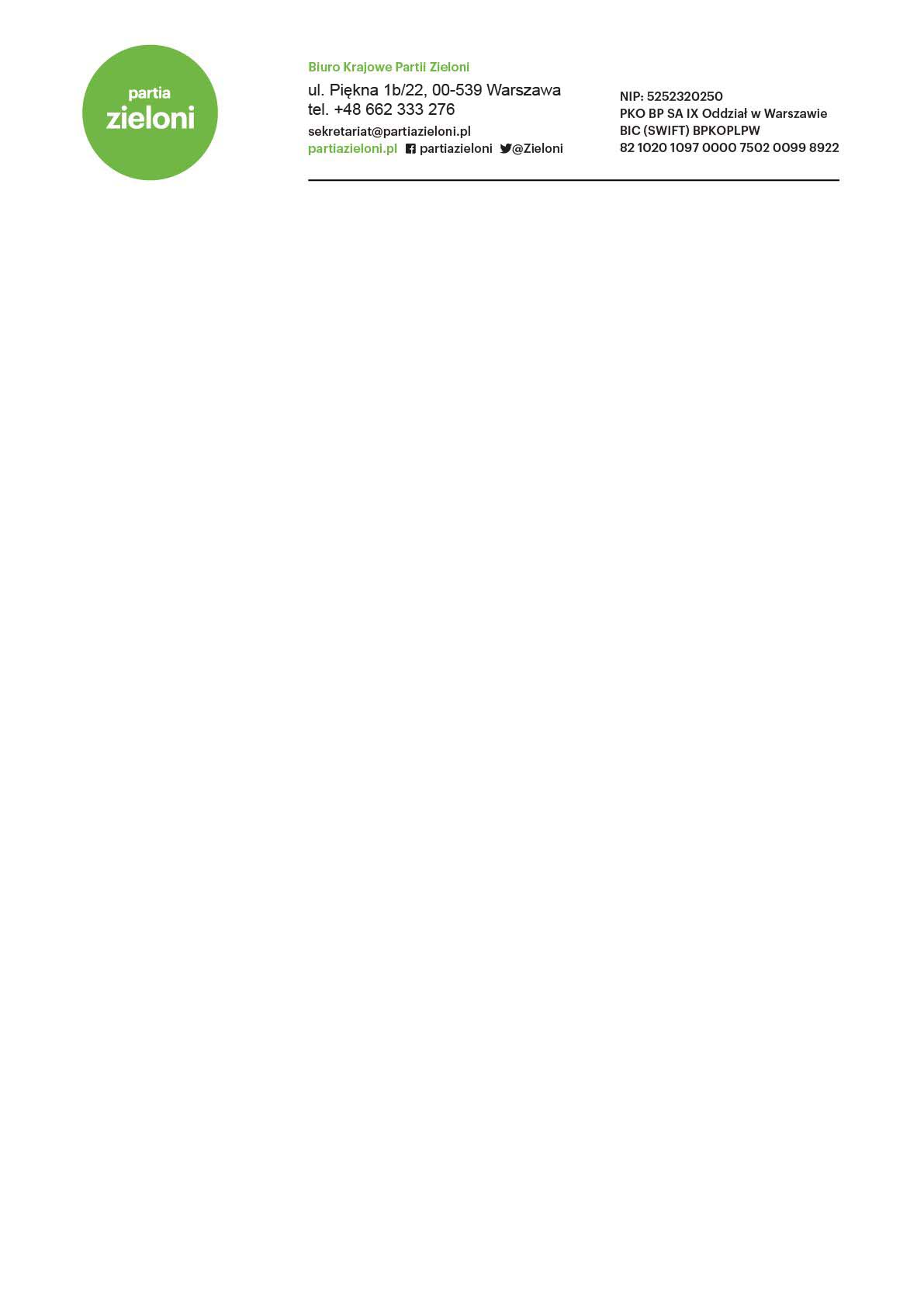 UPOWAŻNIENIE Nr UP/…../2020do przetwarzania danych osobowychZ dniem ………….. upoważniamy Panią/Pana: …………………………będącą/będącego członkinią/członkiem zarządu koła ……………………………………...do przetwarzania danych osobowych w zakresie: WG, WP, MO, AR, PRa także do przetwarzania danych osobowych w związku z wykonywaniem innych obowiązków związanych z pełnioną funkcją w zarządzie koła.Legenda:Wgląd (WG), Wprowadzanie (WP), Modyfikowanie (MO), Usuwanie (US), Archiwizowanie (AR), Przechowywanie (PR), Pobieranie (PO), Udostępnianie (UD)Niniejsze upoważnienie jest ważne w okresie od ……………………….. do …………………………….Zobowiązujemy Panią/Pana do zachowania w tajemnicy danych osobowych oraz znanych Pani/Panu sposobów zabezpieczenia danych osobowych stosowanych w Partii Zieloni, przez cały okres pełnienia funkcji w zarządzie koła, jak również po końcu kadencji zarządu.…………………………..……………….., dn. …………………….			.......................................             (miejscowość)                                      (data)			         (pieczęć i podpis Administratora Danych)